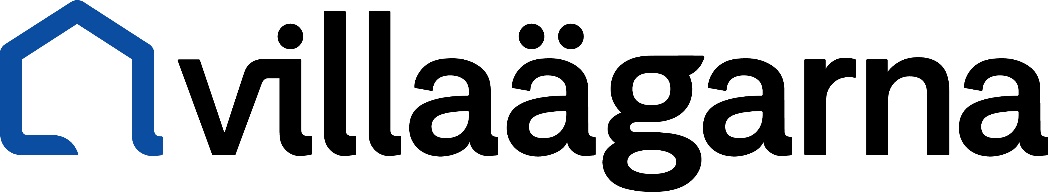 I MalmöVarmt välkomna till årsmöte i Villaägarna i Malmö den 19:e mars.Lokal: SkandiaMäklarna, Ringungsgatan 14, LimhamnTid: Kl 18:00Vi startar med årsmöteshandlingarna och därefter bjuder vi på en enklare måltid, dryck och kaffe.SkandiaMäklarna bjuder på tips vad Du som villägare kan göra redan nu för att få så bra som möjligt betalt när du väljer att sälja din villa. Vidare får Du information om utvecklingen på bostadsmarknaden och vad vi kan förvänta oss.Utöver det, så för er som deltar vid årsmötet erbjuder SkandiaMäklarna rabatt på 10.000 SEK på mäklararvodet om ni väljer att påbörja en försäljning innan 2024-06.30.Anmälan till årsmötet görs via mail till villaagarna.malmo@gmail.com, senast 14/3-2024Motioner skall vara styrelsen till handa senast 7:e mars. Motioner inkomna efter detta datum hanteras ej. Motioner mailas till villaagarna.malmo@gmail.com Samtliga handlingar finns tillgängliga på vår hemsida senast 12:e mars Kontakt | Villaägarna (villaagarna.se)Kom och påverka föreningens framtid. Vi ser framemot att träffas.Varmt VälkommenChatarina BjördalOrdförande, Villaägarna i Malmö